DOCSCH06/11/23Case Number__/_______/SSCON/PSCON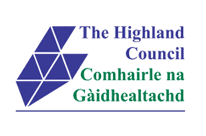 Document Document Schedule for Satisfaction/Discharge of ConditionsSubmitted byDate SubmittedCondition Number(Please specify the condition for which satisfaction or discharge is being sought) List each one separatelyWording of condition (Please provide the exact wording of the condition as stated on the decision notice.)Document Title presented to fulfil the satisfaction /discharge of condition.(This should correspond with the document title)Document Reference Number Revision NumberDocument DateFile NumberIf this document replaces any previously submitted document, kindly provide the Title; Reference; Revision; File number of the document to be replaced.